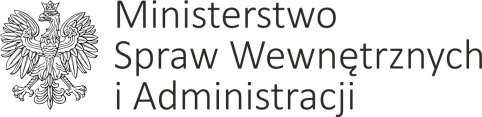 Departament Prawny		DP-WL-0231-164/2018/AGP/EMRCL.DPA.555.19/2019MS.DLPC-I.4191.1.2019	Warszawa, dnia 25 stycznia 2019 r.                                                                                                       Według rozdzielnikaSzanowni Panowie Dyrektorzy,W nawiązaniu do prowadzonych prac nad projektem rozporządzenia Ministra Spraw Wewnętrznych
i Administracji w sprawie udzielania pomocy lub asystowania komornikowi przez Policję lub Straż Graniczną przy wykonywaniu czynności egzekucyjnych, a także asystowania mu przy takich czynnościach przez Służbę Ochrony Państwa w załączeniu uprzejmie przesyłam dwa projekty rozporządzeń Ministra Spraw Wewnętrznych i Administracji w sprawach:1) udzielania pomocy komornikowi przez Policję lub Straż Graniczną przy wykonywaniu czynności egzekucyjnych (na podstawie art. 765 § 2 pkt 1 ustawy z dnia 17 listopada 1964 r. – Kodeks postępowania cywilnego),2) asystowania komornikowi przez Policję, Straż Graniczną lub Służbę Ochrony Państwa przy wykonywaniu czynności egzekucyjnych (na podstawie art. 811 § 2 pkt 2 ustawy z dnia 17 listopada 1964 r. – Kodeks postępowania cywilnego).Powyższe wynika z faktu, iż na etapie uzgodnień międzyresortowych Rządowe Centrum Legislacji zgłosiło uwagę, iż zasadnym jest wydanie dwóch rozporządzeń osobno na podstawie każdego
z upoważnień. W związku z powyższym przedmiotowa materia została rozdzielona na dwa projekty.Z uwagi na konieczność wejścia w życie ww. rozporządzeń z dniem 1 lutego 2019 r. uprzejmie proszę
o przekazanie ewentualnych uwag do załączonych projektów rozporządzeń w terminie do dnia 28 stycznia 2019 r. Z poważaniem,	Marcin Wereszczyński	Dyrektor	Departamentu Prawnego MSWiA(podpisano bezpiecznym podpisem elektronicznym weryfikowanym przy pomocy ważnego kwalifikowanego certyfikatu)Załączniki: - projekt rozporządzenia Ministra Spraw Wewnętrznych i Administracji w sprawie udzielania pomocy komornikowi przez Policję lub Straż Graniczną przy wykonywaniu czynności egzekucyjnych- projekt rozporządzenia Ministra Spraw Wewnętrznych i Administracji w sprawie asystowania komornikowi przez Policję, Straż Graniczą lub Służbę Ochrony Państwa przy wykonywaniu czynności egzekucyjnychOtrzymuje:1. Stanisław Małecki – Dyrektor Departamentu Prawa Administracyjnego w Rządowym Centrum Legislacji2. Paweł Mroczkowski – Dyrektor Departamentu Legislacyjnego Prawa Cywilnego w Ministerstwie Sprawiedliwości